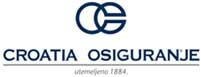 CROATIA osiguranje d.d.Miramarska 22, STOCK: CROS-R-A/ HRCROSRA0002    CROS-P-A/ HRCROSPA0004QUOTATION: Official market of Zagrebačka burza d.d. CROATIAN FINANCIAL SERVICES SUPERVISORY AGENCY Miramarska 24 b 10 000 							  ZAGREB STOCK EXCHANGE d.d.							  Ivana Lučića 2a							  10 000    HINA - OTSZagreb, 28th March, 2013     Meeting of the Supervisory Board of CROATIA osiguranje d.d.On Wednesday, 27th March, 2013 the meeting of the Supervisory Board of CROATIA osiguranje d.d. was held by way of consultation. The Supervisory Board granted approval of the Decision on the election of a member of the management body in a company constituting  osiguranje Group.Yours respectfully,Corporate communicationsCROATIA osiguranje d.d.Responsible persons:Head of Marketing 					Head of the Management Board Office& Corporate Communications	          	 Hrvoje Odak				        		Boris Rozić